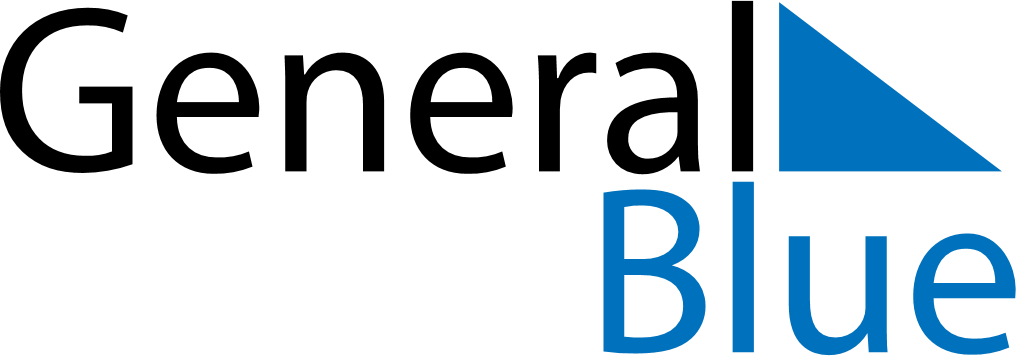 Daily Planner September 23, 2019 - September 29, 2019Daily Planner September 23, 2019 - September 29, 2019Daily Planner September 23, 2019 - September 29, 2019Daily Planner September 23, 2019 - September 29, 2019Daily Planner September 23, 2019 - September 29, 2019Daily Planner September 23, 2019 - September 29, 2019Daily Planner September 23, 2019 - September 29, 2019Daily Planner MondaySep 23TuesdaySep 24WednesdaySep 25ThursdaySep 26FridaySep 27 SaturdaySep 28 SundaySep 29MorningAfternoonEvening